PARENTS VOICE IWYour Local Forum for Parents and Carers of Children andYoung People with Special Educational Needs and Disabilities.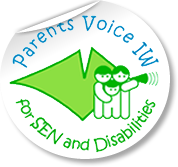 Come along and join us for a cuppa on Monday 19th Feb at Riverside, 10am to 12.30pm.We need your help!We will be joined by Andy Milford Wood of People Matter IW who will be available to talk to us about future housing options for people who have learning disabilities and autism, so that they can live more independently.We will also have copies of the latest IW Special Educational Needs and Disability (SEND) "Self-Evaluation" document for us to feedback parent's views on. It looks at the range of services and support available to children and young people with SEND on the island. We would love to hear your thoughts. Come and tell us what you think!Does your child or young person have a support plan? If so, we’d like to hear how well you feel you’ve been involved in the plan, if they have one.Parents Voice IW, Isle Help Centre, 7 High Street, Newport. PO30 1UDTel: 01983 823898 ext 2838                  email: parentsvoice@peoplematteriw.org